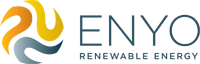 FOR IMMEDIATE HIRE: Part-Time Office ManagerABOUT ENYO RENEWABLE ENERGYEnyo Renewable Energy is an independent solar and wind company that specializes in the development of industrial-scale renewable energy projects in the Intermountain West. We are committed to successful collaboration with every community that will benefit from the development of a renewable energy project. We are committed to meeting the demand for clean energy that will help clear the air and conserve water.Learn more about Enyo Renewable Energy by vising our website: https://enyo-energy.com/ROLE OUTLINEOur company is seeking an office manager to handle administrative duties and organize everyday office tasks. The office manager’s job is to encourage and preserve a pleasant work environment and to make sure the office runs to its maximum potential at all times. You will be tasked with maintaining office efficiency, communication, as well as safety. The chosen candidate’s responsibilities will include but are not limited to, arranging meetings, restocking office supplies, and providing general support across the board to staff. The successful applicant will be proficient in all Microsoft Office applications, especially Outlook, Word, Excel, and PowerPoint. The office manager should facilitate the efficient functioning of the office’s day-to-day procedures and operations.REQUIREMENTSThe successful applicant will have the following experience and skills:A high level of proficiency with Microsoft Office, especially Excel, Outlook, Word, and PowerPointAn understanding of office procedures, responsibilities, and systemsExperience using office equipment such as printers, PCs, fax machines, and scannersAn understanding of email scheduling softwareExceptional time management skills, with the skill to multi-task and prioritize tasksHigh-level problem solving skills a keen eye for detailOutstanding verbal and non-verbal communicational skillsHigh levels of organizational ability, and the ability to seek and suggest office improvementsA high school degree, with qualifications as a secretary or administrative assistant a plusPlease provide a full cover letter and resume to Christine Mikell (christine@enyo-energy.com) to be considered for this role.